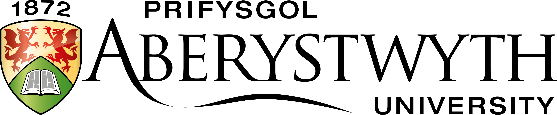 Mae’r cwestiwn hwn yn ymwneud ag alcenau ac alcynau
Rhowch ddisgrifiad, ynghyd â diagram, yn dangos y gwahanol fathau o fondio sy'n bresennol mewn 1,1,2,2-tetracloroethene (PerkloneTM, sef hydoddydd a ddefnyddir wrth sych-lanhau). Rhowch ffurf ac, yn fras, onglau bondiau yr atomau carbon.Rhowch ffurf ac, yn fras, onglau bondiau yr atomau carbon mewn tricloroethene (TrikloneTM, hydoddydd a ddefnyddir yn y diwydiant cemeg). Sawl isomer sy’n bosib? Sawl isomer sy'n bosib ar gyfer deucloroethen?Sawl isomer sy’n bosib ar gyfer cloroethen (finyl clorid, sef y monomer ar gyfer PVC)?Yn 1971, canfu cwmni cemegol mawr fod y tricloroethen yr oedd yn ei ddefnyddio mewn proses ar raddfa fawr yn diraddio i ddeucloroethyn, sef cyfansoddyn ansefydlog iawn. Disgrifiwch y gwahanol fathau o fondio sydd i'w cael mewn deucloroethyn, gan roi diagram ohonynt. Rhowch ffurf ac, yn fras, onglau bondiau yr atomau carbon.Mae gennych 21.90 cm3 (mL) o hydoddiant 0.00400 M o botasiwm permanganad (KMnO4). Cafodd ei ditradu â 20.0 cm3 o hydoddiant o Fe (II) sylffad. Dyma’r dau hanner-adwaith: MnO4- + 8 H+ + 5 e-  Mn2+ + 4 H2O  Ab2+  Ab3+ + e-Rhowch yr hafaliad rhydocs ïonig ar gyfer adwaith yr ïon permanganad (MnO4-) ac Fe2+.Cyfrifwch beth yw crynodiad yr hydoddiant Fe2+ mewn unedau molar (M).Roedd yr Fe2+ yn bresennol ar ffurf Fe (II) sylffad (FeSO4). Pa fàs o FeSO4 a oedd wedi'i hydoddi yn y 20.0 cm3 o hydoddiant Fe (II) sylffad?Rhowch ddiffiniad o giroledd (chirality) a defnyddiwch ddiagramau a/neu enghreifftiau i esbonio ei bwysigrwydd mewn cemeg a biocemeg.Ysgrifennwch draethawd am gemeg dŵr.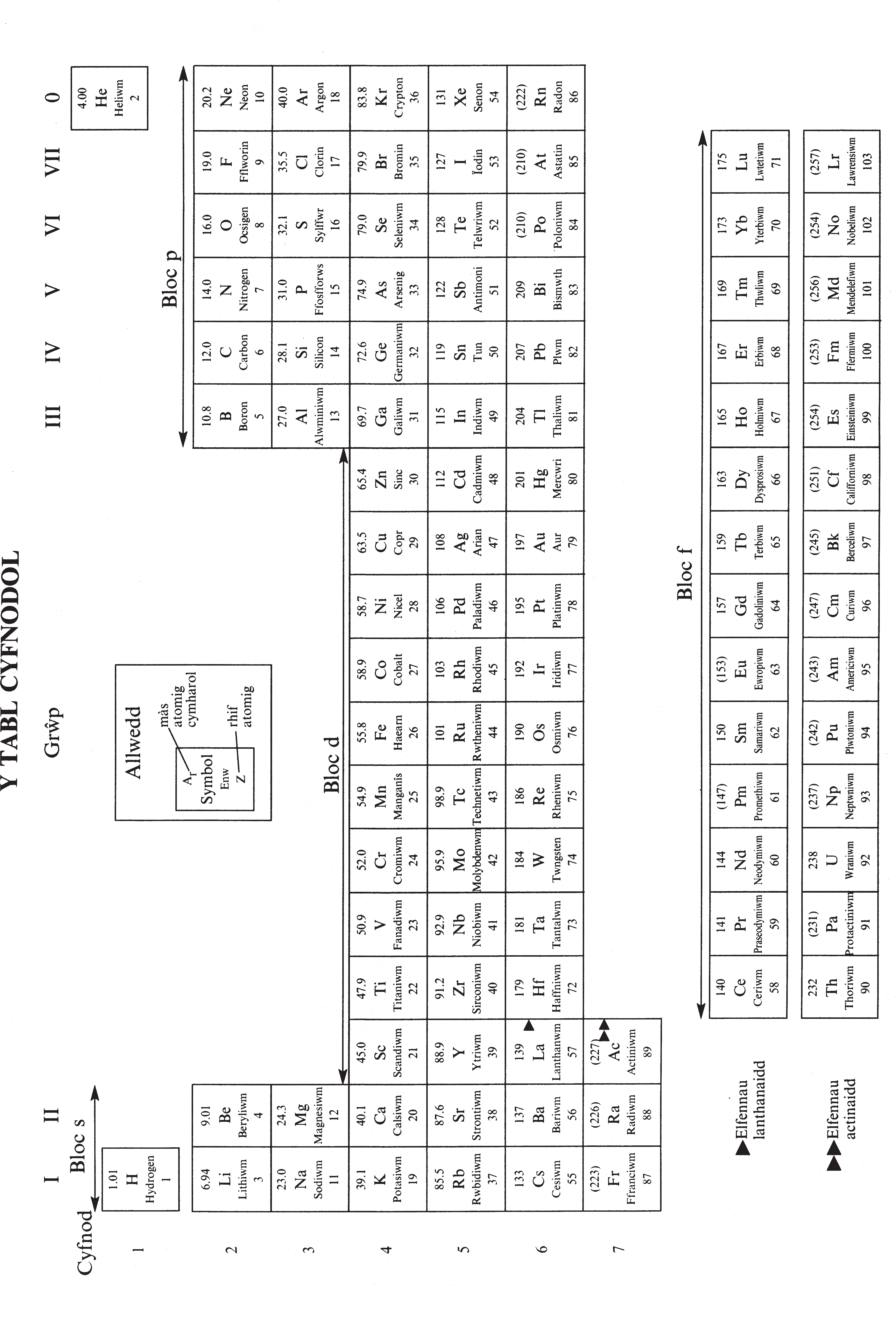 Arholiad MynediadMawrth 2022CEMEGAmser: 1.5 awr (90 munud)Atebwch DDAU gwestiwnCewch ddefnyddio cyfrifiannell a chopi o'r tabl cyfnodol